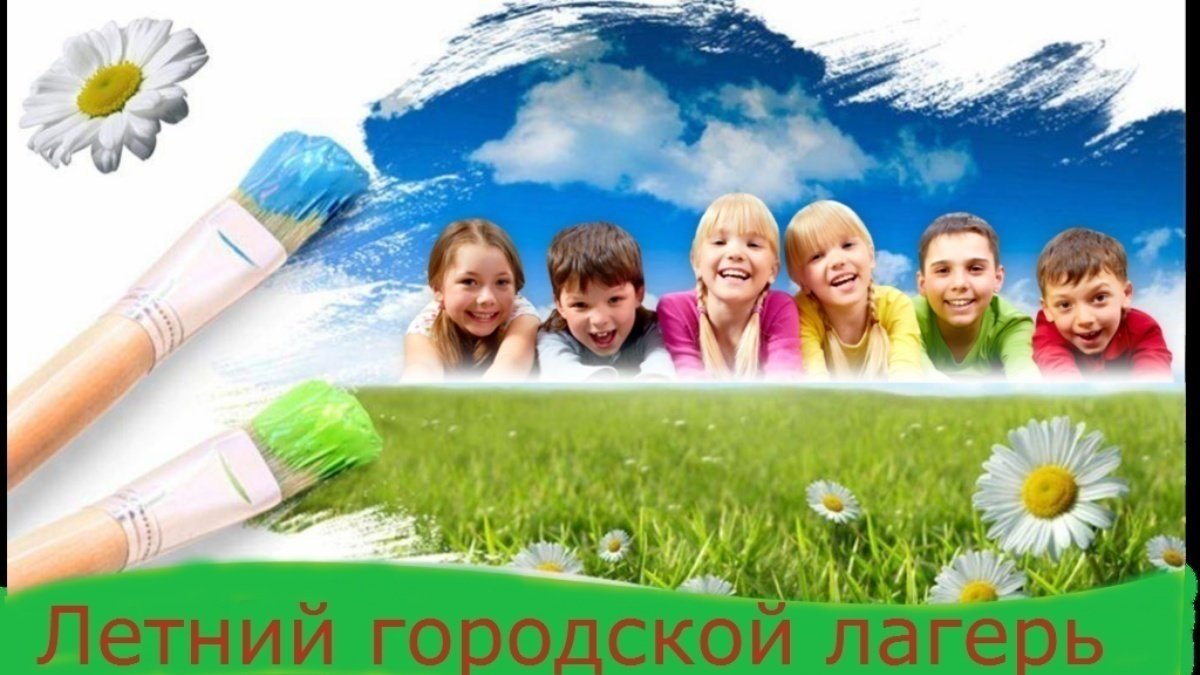 Дорогие ребята!Приглашаем вас в дни летних каникул на онлайн - мероприятия!Вас ждут: игровые и развлекательные программы,литературные викторины,исторические часы,познавательные конкурсы,мультфильмы,призыи много интересного!Дата и времяДата и времяНаименование мероприятияНаименование мероприятияМесто проведения,https: //УЧРЕЖДЕНИЯ КУЛЬТУРЫ и ИСКУССТВА:УЧРЕЖДЕНИЯ КУЛЬТУРЫ и ИСКУССТВА:УЧРЕЖДЕНИЯ КУЛЬТУРЫ и ИСКУССТВА:УЧРЕЖДЕНИЯ КУЛЬТУРЫ и ИСКУССТВА:УЧРЕЖДЕНИЯ КУЛЬТУРЫ и ИСКУССТВА:УЧРЕЖДЕНИЯ КУЛЬТУРЫ и ИСКУССТВА:ККДЦККДЦККДЦККДЦККДЦККДЦ20.07. - 26.07.2020Веселая разминкаВеселая разминкаСП «Оверятский Дом культуры»(https://vk.com/ckis_overyata)СП «Оверятский Дом культуры»(https://vk.com/ckis_overyata)СП «Оверятский Дом культуры»(https://vk.com/ckis_overyata)20.07. - 26.07.2020Обучающее занятие «Я танцую»Обучающее занятие «Я танцую»СП «Оверятский Дом культуры»(https://vk.com/ckis_overyataСП «Оверятский Дом культуры»(https://vk.com/ckis_overyataСП «Оверятский Дом культуры»(https://vk.com/ckis_overyata20.07. - 26.07.2020Настольные игрыНастольные игрыСП «Оверятский Дом культуры»(https://vk.com/ckis_overyataСП «Оверятский Дом культуры»(https://vk.com/ckis_overyataСП «Оверятский Дом культуры»(https://vk.com/ckis_overyata20 - 31.07.202011:00Онлайн фото-квест «Секреты сундучка»Онлайн фото-квест «Секреты сундучка»«Усть-Сыновский СДК»https://vk.com/ustsinisdk«Усть-Сыновский СДК»https://vk.com/ustsinisdk«Усть-Сыновский СДК»https://vk.com/ustsinisdk20.07.202012:00Конкурс на лучший домашний тортКонкурс на лучший домашний тортПлощадь ДК «Восход»Площадь ДК «Восход»Площадь ДК «Восход»20.07.202013.00Подведение итогов онлайн-викторины «Ах, как сладко! Ах, как вкусно!»Подведение итогов онлайн-викторины «Ах, как сладко! Ах, как вкусно!»МАУ «ККДЦ»https://vk.com/club_mau_rdk55МАУ «ККДЦ»https://vk.com/club_mau_rdk55МАУ «ККДЦ»https://vk.com/club_mau_rdk5520-25.07.202014.00-16.00Творческая площадка «Радуга детства»Творческая площадка «Радуга детства»СП «ДК пос. Майский»https://vk.com/id457474726СП «ДК пос. Майский»https://vk.com/id457474726СП «ДК пос. Майский»https://vk.com/id45747472622.07.202015.00Игровая программа «Веселая среда»Игровая программа «Веселая среда»МАУ «ККДЦ»https://vk.com/club_mau_rdk55МАУ «ККДЦ»https://vk.com/club_mau_rdk55МАУ «ККДЦ»https://vk.com/club_mau_rdk5523.07.202011:00Мастер-класс «Волшебный пластилин»Мастер-класс «Волшебный пластилин»               Группа ДК «Восход»http://дквосход.рф/               Группа ДК «Восход»http://дквосход.рф/               Группа ДК «Восход»http://дквосход.рф/23.07.202011:00«Большое морское путешествие» эстафеты«Большое морское путешествие» эстафетыПлощадь ДК «Восход»Площадь ДК «Восход»Площадь ДК «Восход»24.07.202011:00«Маскарад, как искусство перевоплощения»«Маскарад, как искусство перевоплощения»Площадь ДК «Восход»Площадь ДК «Восход»Площадь ДК «Восход»26.07.202012.00-21.00Онлайн викторина «День загадок»Онлайн викторина «День загадок»МАУ «ККДЦ»https://vk.com/club_mau_rdk55МАУ «ККДЦ»https://vk.com/club_mau_rdk55МАУ «ККДЦ»https://vk.com/club_mau_rdk55МБУК «ДК Гознака»МБУК «ДК Гознака»МБУК «ДК Гознака»МБУК «ДК Гознака»МБУК «ДК Гознака»МБУК «ДК Гознака»20.07.202011:00-14:00Развлекательная программа «Танцевальный марафон»Развлекательная программа «Танцевальный марафон»каре или сквер ДКкаре или сквер ДКкаре или сквер ДК20.07.202012:00Открытый мастер класс по брейк-дансуОткрытый мастер класс по брейк-дансукаре ДКкаре ДКкаре ДК21.07.202011:00 – 14:00Открытый Мастер – класс по церемониальной культуреОткрытый Мастер – класс по церемониальной культурекаре или сквер ДКкаре или сквер ДКкаре или сквер ДК21.07.202011:00 – 14:00Открытый мастер-класс по актерскому мастерствуОткрытый мастер-класс по актерскому мастерствукаре или сквер ДКкаре или сквер ДКкаре или сквер ДК22.07.20.11:00 – 14:00Открытый Мастер – класс по бисероплетениюОткрытый Мастер – класс по бисероплетениюкаре или сквер ДКкаре или сквер ДКкаре или сквер ДК22.07.202012:00Открытый мастер класс по брейк-дансуОткрытый мастер класс по брейк-дансукаре ДКкаре ДКкаре ДК23,24.07.202011:00 – 14:00Фитнес для детей «Заряд бодрости»Фитнес для детей «Заряд бодрости»каре или сквер ДКкаре или сквер ДКкаре или сквер ДК24.07.20г.12:00Открытый мастер класс по брейк-дансуОткрытый мастер класс по брейк-дансукаре ДКкаре ДКкаре ДКЦБС г.КраснокамскаЦБС г.КраснокамскаЦБС г.КраснокамскаЦБС г.КраснокамскаЦБС г.КраснокамскаЦБС г.Краснокамска20.07.2020-26.07.2020Цикл онлайн- игр «Лето - праздник каждый день». Презентация «Журнальный калейдоскоп».Цикл онлайн- игр «Лето - праздник каждый день». Презентация «Журнальный калейдоскоп».Центральная детская библиотека https://vk.com/krasdetlibЦентральная детская библиотека https://vk.com/krasdetlibЦентральная детская библиотека https://vk.com/krasdetlib20.07.2020 11:00уличное мероприятие беседа «Здоровым жить –здорово»уличное мероприятие беседа «Здоровым жить –здорово»городская библиотека-филиал № 1городская библиотека-филиал № 1городская библиотека-филиал № 120.07 202011:00обзор «Летние чтения»обзор «Летние чтения»Майская сельская библиотека Майская сельская библиотека Майская сельская библиотека 20.07.2020  12:00уличное мероприятие  «Громкие чтения» уличное мероприятие  «Громкие чтения» Стряпунинская сельская библиотекаСтряпунинская сельская библиотекаСтряпунинская сельская библиотека21.07.2020- 23.07.2020 виртуальные выставки « Лето полно сокровищ», «Спортом надо заниматься, чтобы жизни улыбаться»виртуальные выставки « Лето полно сокровищ», «Спортом надо заниматься, чтобы жизни улыбаться»Майская сельская библиотекаhttps://ok.ru/profile/588147986488Майская сельская библиотекаhttps://ok.ru/profile/588147986488Майская сельская библиотекаhttps://ok.ru/profile/58814798648821.07.2020Познавательный краеведческий виртуальный цикл «Чудеса Пермского края»,выпуск 3Познавательный краеведческий виртуальный цикл «Чудеса Пермского края»,выпуск 3Центральная библиотека https://vk.com/kraslib_kmrЦентральная библиотека https://vk.com/kraslib_kmrЦентральная библиотека https://vk.com/kraslib_kmr21.07.202011:00викторина по правилам дорожного движения « Красный, желтый, зеленый»викторина по правилам дорожного движения « Красный, желтый, зеленый»Майская  сельская библиотекаМайская  сельская библиотекаМайская  сельская библиотека21.07.2020 14:00громкие чтения рассказа Б. Жидкова «Пожар», викторина по противопожарной безопасности громкие чтения рассказа Б. Жидкова «Пожар», викторина по противопожарной безопасности Оверятская библиотекаОверятская библиотекаОверятская библиотека21.07.2020 15:00уличное мероприятие «Люби  и знай свой Пермский край»уличное мероприятие «Люби  и знай свой Пермский край»Центральная детская библиотека Центральная детская библиотека Центральная детская библиотека 21.07.202015:00уличное мероприятие экологический урок «Библиопикник на полянке»уличное мероприятие экологический урок «Библиопикник на полянке»городская библиотека-филиал     № 4городская библиотека-филиал     № 4городская библиотека-филиал     № 422.07.2020Развлекательно-познавательная беседа с элементами игры «Магия воды»Развлекательно-познавательная беседа с элементами игры «Магия воды»городская библиотека-филиал  № 3городская библиотека-филиал  № 3городская библиотека-филиал  № 322.07.202012:00уличное мероприятие  «Громкие чтения « С книжкой на скамейке». В Воробьев. Капризка»уличное мероприятие  «Громкие чтения « С книжкой на скамейке». В Воробьев. Капризка»городская библиотека-филиал № 2городская библиотека-филиал № 2городская библиотека-филиал № 222. 07.2020 13:00уличное мероприятие игра-викторина по книгам К. Чуковского « У меня зазвонил телефон»уличное мероприятие игра-викторина по книгам К. Чуковского « У меня зазвонил телефон»городская библиотека-филиал № 1городская библиотека-филиал № 1городская библиотека-филиал № 122.07.2020 14:00уличное мероприятие игра « Литературные детективы»уличное мероприятие игра « Литературные детективы»Усть-Сыновскаясельская  библиотекаУсть-Сыновскаясельская  библиотекаУсть-Сыновскаясельская  библиотека22.07.2020 14:00уличное мероприятие «Сказки Пермского края»уличное мероприятие «Сказки Пермского края»Мысовская сельская библиотека сМысовская сельская библиотека сМысовская сельская библиотека с23.07.202011:00игра « Знакомые все лица»игра « Знакомые все лица»Майская  сельская библиотекаМайская  сельская библиотекаМайская  сельская библиотека23.07.202015:00уличная игровая программа «Поляна веселых затей»уличная игровая программа «Поляна веселых затей»городская библиотека-филиал     № 4городская библиотека-филиал     № 4городская библиотека-филиал     № 424.07.2020 11:00уличное мероприятие беседа о  детских творческих работах  «Самоделкин» по мотивам сказокуличное мероприятие беседа о  детских творческих работах  «Самоделкин» по мотивам сказокгородская библиотека-филиал № 1городская библиотека-филиал № 1городская библиотека-филиал № 1МАУ ДО «Детская школа искусств»МАУ ДО «Детская школа искусств»МАУ ДО «Детская школа искусств»МАУ ДО «Детская школа искусств»МАУ ДО «Детская школа искусств»МАУ ДО «Детская школа искусств»22.07.2020 11:00Государственный академический русский народный хор имени М. Е. ПятницкогоГосударственный академический русский народный хор имени М. Е. Пятницкогоhttps://vk.com/public177831271https://vk.com/public177831271https://vk.com/public177831271МБУ «Молодежный ресурсный центр»МБУ «Молодежный ресурсный центр»МБУ «Молодежный ресурсный центр»МБУ «Молодежный ресурсный центр»МБУ «Молодежный ресурсный центр»МБУ «Молодежный ресурсный центр»25.05-31.07.2020Онлайн-акция «Молодежь за ЗОЖ»Онлайн-акция «Молодежь за ЗОЖ»https://vk.com/r_centrhttps://vk.com/r_centrhttps://vk.com/r_centr08.07-24.07.202014:00-17:00Эстафета-игра «Весёлая пятёрка»Эстафета-игра «Весёлая пятёрка»Дворовая площадка 
(г. Краснокамск, ул. Калинина, д.18 – д.22)Дворовая площадка 
(г. Краснокамск, ул. Калинина, д.18 – д.22)Дворовая площадка 
(г. Краснокамск, ул. Калинина, д.18 – д.22)с 01.06.2020 по 31.08.2020Акция «Мы меняем город» ЭКОчеллендж «SOSЛЕТО» (онлайн)Акция «Мы меняем город» ЭКОчеллендж «SOSЛЕТО» (онлайн)https://vk.com/r_centrhttps://vk.com/r_centrhttps://vk.com/r_centr29.06-31.08.2020Молодежный марафон «Мы меняем город» велопробег «Лаборатория современного города» (онлайн)Молодежный марафон «Мы меняем город» велопробег «Лаборатория современного города» (онлайн)https://vk.com/r_centrhttps://vk.com/r_centrhttps://vk.com/r_centr20.07.202015:00Открытый турнир, посвящённый Международному Дню шахматОткрытый турнир, посвящённый Международному Дню шахматСП КМЖ «Факел» (г. Краснокамск, ул. Комарова, 3)СП КМЖ «Факел» (г. Краснокамск, ул. Комарова, 3)СП КМЖ «Факел» (г. Краснокамск, ул. Комарова, 3)21.07.202015:00Танцевальный марафонТанцевальный марафонСтадион ГознакаСтадион ГознакаСтадион Гознака21.07.202015:00Спортивная игровая программа «Сдаём нормы ГТО»Спортивная игровая программа «Сдаём нормы ГТО»Микрорайон МЖК, площадка Калинина 18,22Микрорайон МЖК, площадка Калинина 18,22Микрорайон МЖК, площадка Калинина 18,2221.07.202017:00Спортивно-игровая программа «Дружные ракетки»Спортивно-игровая программа «Дружные ракетки»Дворовая площадка около СП КМЖ «Родничок» (д. Фадеята, ул.Новая, 1а)Дворовая площадка около СП КМЖ «Родничок» (д. Фадеята, ул.Новая, 1а)Дворовая площадка около СП КМЖ «Родничок» (д. Фадеята, ул.Новая, 1а)22.07.202010:00Тематическое мероприятие «Летнее разноцветье»Тематическое мероприятие «Летнее разноцветье»Дворовая площадка 
(г. Краснокамск, Комсомольский пр. 24)Дворовая площадка 
(г. Краснокамск, Комсомольский пр. 24)Дворовая площадка 
(г. Краснокамск, Комсомольский пр. 24)22.07.2020Action-тренинг «Развитие лидерского потенциала» (онлайн)Action-тренинг «Развитие лидерского потенциала» (онлайн)https://vk.com/r_centrhttps://vk.com/r_centrhttps://vk.com/r_centr22.07.202015:00Игровая программа «Праздник в каждый двор»Игровая программа «Праздник в каждый двор»СП КМЖ «Факел» (г. Краснокамск, ул. Комарова, 3)СП КМЖ «Факел» (г. Краснокамск, ул. Комарова, 3)СП КМЖ «Факел» (г. Краснокамск, ул. Комарова, 3)23.07.202015:00Игровая программа «Морское путешествие»Игровая программа «Морское путешествие»СП КМЖ «Факел» (г. Краснокамск, ул. Комарова, 3)СП КМЖ «Факел» (г. Краснокамск, ул. Комарова, 3)СП КМЖ «Факел» (г. Краснокамск, ул. Комарова, 3)24.07. 202010:00Тематическое мероприятие «Тренировочный хоровод»Тематическое мероприятие «Тренировочный хоровод»Дворовая площадка 
(г. Краснокамск, Комсомольский пр. 24)Дворовая площадка 
(г. Краснокамск, Комсомольский пр. 24)Дворовая площадка 
(г. Краснокамск, Комсомольский пр. 24)24.07.202017:00Развлекательно-игровая программа «Водное царство», театрализованное представление, водные игрРазвлекательно-игровая программа «Водное царство», театрализованное представление, водные игрСП КМЖ «Формика»  
(г. Краснокамск, ул. П. Морозова, д. 1)СП КМЖ «Формика»  
(г. Краснокамск, ул. П. Морозова, д. 1)СП КМЖ «Формика»  
(г. Краснокамск, ул. П. Морозова, д. 1)24.07.202015:00Игровая программа, посвящённая Дню военно-морского флота «Свистать всех наверх!» (онлайн)Игровая программа, посвящённая Дню военно-морского флота «Свистать всех наверх!» (онлайн)https://vk.com/r_centrhttps://vk.com/r_centrhttps://vk.com/r_centr